Dzień dobry dziewczyny 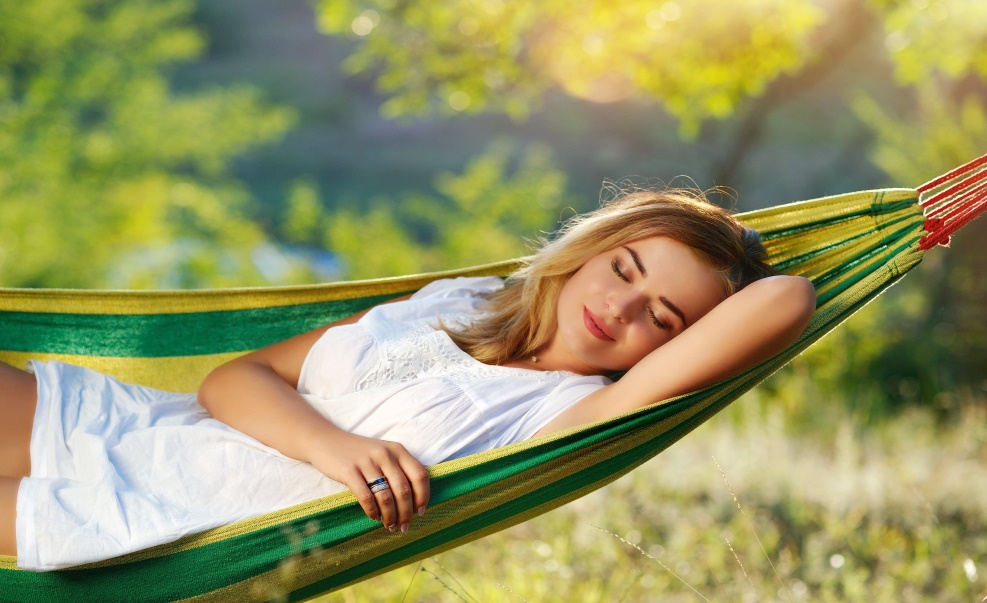 Dziś jeden z Naszych ulubionych dni – PIĄTEK .Piątek na ogół kojarzy nam się z czymś wolnym, odpoczynkiem, wolnością od pracy, nauki.W związku z tym, że wczoraj działałyśmy i robiłyśmy coś dla innych, rozsiewałyśmy swoją dobroć i zarażałyśmy tym ludzi będących dookoła nas – dziś następuje mała zmiana-ZRÓB COŚ DLA SIEBIETym razem robimy coś typowo dla siebie, coś co wywoła u nas uśmiech, zadowolenie, relaks i odpoczynek.Poniżej kilka pomysłów:Relaks – masaż , maseczki, peelingi, macie przepisy na domowe SPA we wcześniejszych zajęciach.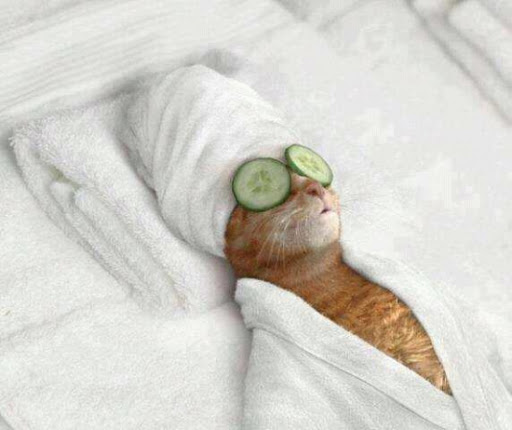 Sen- bardzo ważna jest odpowiednia ilość godzin snu. Nasz organizm podczas snu wypoczywa i łapie energie na kolejny aktywny dzień.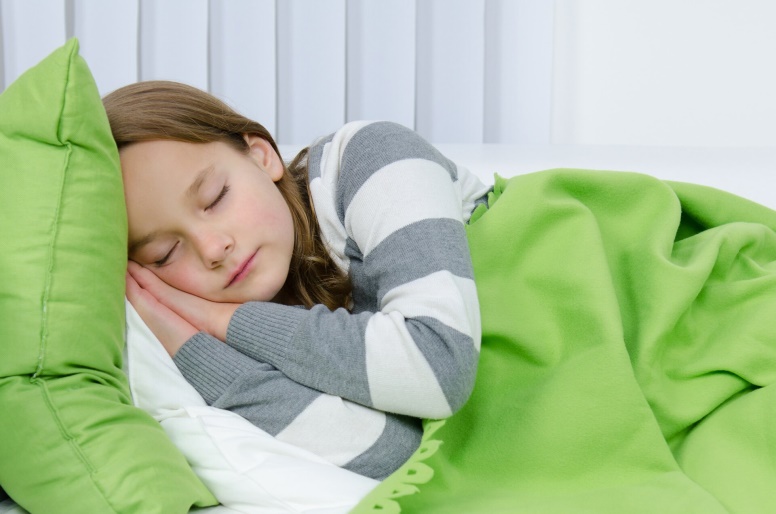 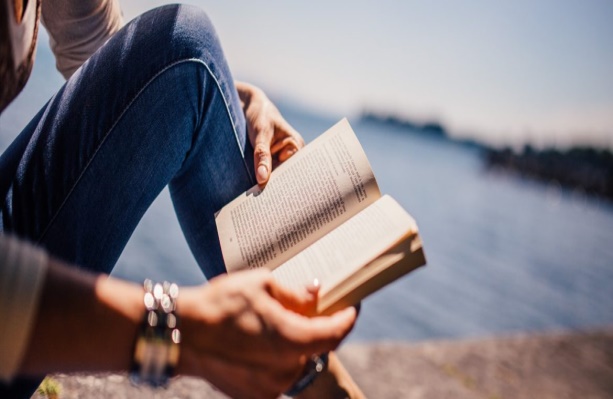 Czytanie ulubionej książki relaksuje nasz umysł a dodatkowo rozbudza wyobraźnie Aktywny odpoczynek – często nasz organizm domaga się aktywności podczas odpoczynku, szczególnie gdy dużo czasu spędzamy siedząc z  telefonem w ręku. Można iść na spacer, pobiegać, poskakać na skakance. 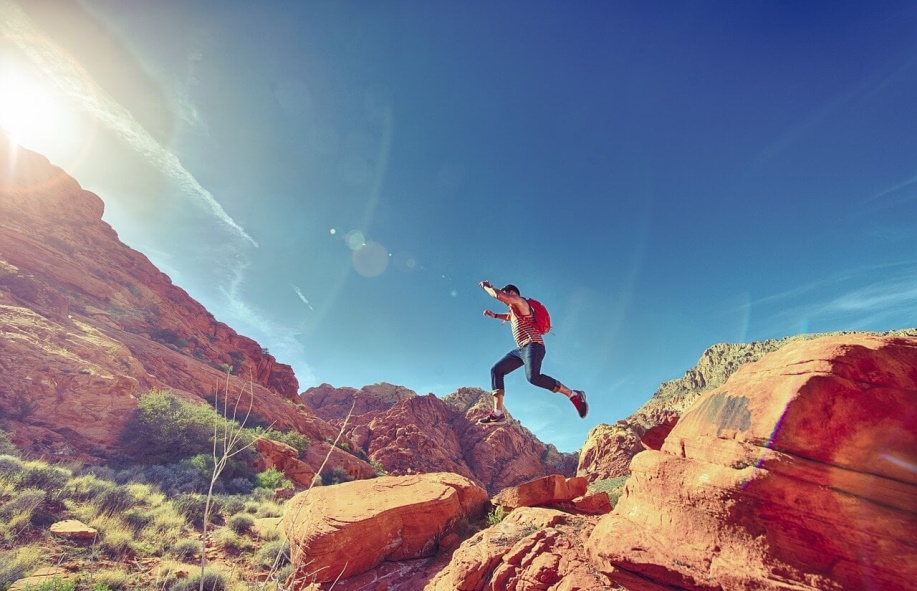 Każda z Was zapewne ma wiele pomysłów, żeby zrobić coś dla siebie i swojego organizmu. Może to być również pyszna herbatka, którą będziecie się rozkoszować.Czekam na Wasze pomysły albo zdjęcia jak robicie coś dla siebie ;)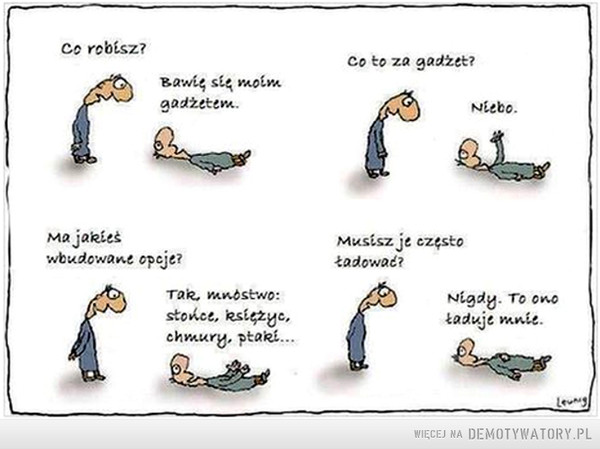 Pozdrawiam Pani Dorota ;)